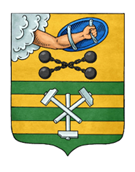 ПЕТРОЗАВОДСКИЙ ГОРОДСКОЙ СОВЕТ27 сессия 29 созываРЕШЕНИЕот 14 июня 2024 г. № 29/27-399О внесении изменения в Правила землепользованияи застройки города Петрозаводска в границахтерритории Петрозаводского городского округаВ соответствии со статьями 31, 32, 33 Градостроительного кодекса Российской Федерации, учитывая протокол публичных слушаний 
от 08.02.2024 и заключение о результатах публичных слушаний от 08.02.2024, Петрозаводский городской СоветРЕШИЛ:1. Внести в статью 64 Правил землепользования и застройки города Петрозаводска в границах территории Петрозаводского городского округа, утвержденных Решением Петрозаводского городского Совета от 11.03.2010 № 26/38-771 «Об утверждении Правил землепользования и застройки города Петрозаводска в границах территории Петрозаводского городского округа», изменение, дополнив таблицу «Основные виды разрешенного использования (наименование и код вида)» строкой следующего содержания:2. Настоящее Решение вступает в силу после его официального опубликования в официальном сетевом издании органов местного самоуправления Петрозаводского городского округа «Нормативные правовые акты Петрозаводского городского округа».«12.0.1Улично-дорожная сеть  ».Председатель Петрозаводского городского Совета                                       Н.И. ДрейзисГлава Петрозаводского 
городского округа                              И.С. Колыхматова